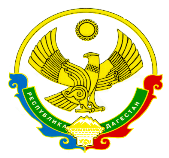 РЕСПУБЛИКА ДАГЕСТАНМУНИЦИПАЛЬНОЕ КАЗЕННОЕ ОБЩЕОБРАЗОВАТЕЛЬНОЕ УЧРЕЖДЕНИЕ «ВПЕРЕДОВСКАЯ СРЕДНЯЯ ОБЩЕОБРАЗОВАТЕЛЬНАЯ ШКОЛА»368800 с.Вперед                                                                                                               vperedovskaya_sosh@mail.ru                                                             Принято                                                                                                                                 УтверждаюРешением педагогического совета                                                                                   Директор школыМКОУ «Впередовская СОШ»                                                                                  ______________ Магомедова А.Х.Протокол №___от «___»___________20___г.                                                         Приказ №___ от ________ 20_____г.Положениео проведении конкурса «Самый здоровый класс»Общие положения     Настоящее положение устанавливает порядок и сроки проведения конкурса  «Самый здоровый класс» (далее – Конкурс), состав участников, систему оценки деятельности учеников каждого класса, условия определения победителей.              Участниками Конкурса являются учащиеся 1-х-11-х классов МКОУ «Впередовская СОШ». Целями Конкурса являются:     формирование у учащихся   привычки к здоровому образу жизни;      привлечение обучающихся к занятиям физической культурой и спортом  для      сохранения здоровья, улучшения работоспособности и  результатов учебы.        Основными задачами Конкурса являются: пропаганда здорового образа жизни;поддержание и стимулирование коллективного поиска способов сохранения и укрепления здоровья;профилактика асоциального поведения в подростковой среде;обучение методам и приемам организации активного отдыха детей;создание критериев для стимулирования учащихся, ведущих здоровый образ жизни;развитие творческих, познавательных и интеллектуальных способностей учащихся.способствовать сплочению коллектива обучающихся; выявить лучшие классные коллективы школы по организации спортивно-массовой и физкультурно-оздоровительной работы.Порядок проведения Конкурса:        Конкурс проводится в течение всего учебного года с 01 сентября по 20 мая каждого года.  Общие итоги за весь учебный год подводятся 20 – 22 мая каждого года.         Конкурс проводится   в трех возрастных группах:1 – 4 классы;5 – 8 классы;9 – 11 классы;3.     Организация конкурса    Для организации и проведения Конкурса создается конкурсная комиссия (далее – конкурсная комиссия). Состав конкурсной комиссии утверждается настоящим Положением (Приложение № 1).    Конкурсная комиссия осуществляет следующие функции:решает вопросы организации и проведения конкурса, подведения его итогов;рассматривает поступившие конкурсные работы;проводит Конкурс;подводит итоги Конкурса;определяет победителей Конкурса.   Заседание конкурсной комиссии правомочно, если на нем присутствует более половины членов конкурсной комиссии. Решение конкурсной комиссии оформляется протоколом.   Руководство работой конкурсной комиссии осуществляет председатель конкурсной комиссии, а в его отсутствие – заместитель председателя конкурсной комиссии.   Секретарь конкурсной комиссии осуществляет:извещение всех членов конкурсной комиссии о месте, дате и времени заседания конкурсной комиссии не позднее, чем за два дня до даты проведения заседания конкурсной комиссии;ведение протокола заседания конкурсной комиссии;предоставление протокола председателю конкурсной комиссии для ознакомления и подписания.   Заявка об участии в Конкурсе (Приложение № 2) и лучшие конкурсные работы от каждого класса, предоставляются классными руководителями и физоргами классов.    Победители Конкурса определяются конкурсной комиссией по наибольшему количеству набранной  суммы баллов по критериям оценки, предусмотренных  положением. В случае выявления по общей сумме полученных баллов двух и более претендентов на призовое место, победитель определяется комиссией путем открытого голосования.Критерии оценки и требования к оформлению работ    Конкурс  включает в себя следующие номинации:«Физическое здоровье»;«Нравственное здоровье»;«Социально-культурное здоровье»;«Спортивные мероприятия».    По каждой номинации устанавливается порядок начисления баллов за победу и участие в акциях, конкурсах, соревнованиях, проводимых в течение всего учебного года.    При подведении итогов Конкурса в номинациях:«Физическое здоровье» учитываются:а) участие класса в общешкольных спортивно – оздоровительных мероприятиях – 10 баллов;б) гигиеническое состояние класса (чистота, проветривание, озеленение, внешний вид учеников, наличие сменной обуви по 2 балла за каждую позицию;в) внеурочные мероприятия по физическому оздоровлению (походы, экскурсии на природу, прогулки и др.) – 10 баллов;г) участие в спортивных секциях, кружках (спортивные, танцевальные) – по 5 баллов за каждого ученика;д)  наличие  вредных привычек – вычитается по 5 баллов за каждого ученика;е) пропуски уроков по болезни – вычитается по 2 балла за каждого ученика;ж) выпуск санитарных бюллетеней, листков здоровья, газет, в которых пропагандируется здоровый образ жизни – 3 балла; «Нравственное здоровье» учитываются:а) организация и проведение классных просветительских викторин, классных часов, инсценировок на темы о здоровом образе жизни.  По всем направлениям выставляется 5 баллов за каждого участника или участие. «Социально-культурное здоровье» учитывается организация и проведение классных  часов (другие формы мероприятий) на тему: «Болезни XXI века», «Товарищество и дружба», «Взаимовыручка», «Традиции класса», «Этикет» и т.д. За каждое мероприятие выставляется 5 баллов. «Спортивные мероприятия» учитываются:а) участие класса в рамках первенства школы: - бег на 60 м. и 1000 м. (5-8 классы);- бег на 100 м. и 2000м (девушки) 3000 м (юноши)  (9-11 классы);- подтягивание на перекладине (5-11 классы);- по баскетболу, волейболу и пионерболу ( по 6 человек от класса) 5-11 классы).б) спортивные мероприятия в рамках выходного дня, акций и каникулярный период (под   руководством классных руководителей и педагогов-организаторов). За каждую победу классу добавляют 20 баллов, за участие – 10 баллов.в) участие класса (отдельных учащихся) в муниципальных или республиканских соревнованиях. За каждую победу классу добавляют 20 баллов, за участие – 10 баллов. VI. Подведение итогов Конкурса и награждение победителей     Итоги проведения Конкурса (итоговая ведомость (Приложение № 3), творческие отчеты, презентации от каждого класса, фотоматериалы) предоставить Комиссии  не позднее 15 мая каждого года.    По результатам бальной оценки конкурсная комиссия определяет по три победителя в каждой возрастной группе на 1,2,3 призовые места и составляет протокол Конкурса.    Награждение победителей проводится на итоговых линейках по окончании учебного года.    В ходе Конкурса класс ведет портфолио, которое должно содержать следующие обязательные документы:заявку на участие в школьном Конкурсе (Приложение 1);список класса, с указанием занятости учащихся в спортивных кружках, секциях, подписанный классным руководителем;совместное обязательство класса-участника конкурса (Приложение 2),бланк-справку о результатах деятельности класса с самостоятельным подсчетом баллов по предлагаемой форме,самоотчет класса о проведенных мероприятиях (Приложение 3) (приветствуется творческая форма ведения самоотчета),анализ проделанной работы класса в учебном году в направлении спортивно-оздоровительной деятельности и пропаганды ЗОЖ,фотоматериалы, видеоматериалы, презентации, сценарии, грамоты и др. материалы (на усмотрение участника).Критерии оценки результативности деятельности класса.
Бланк-справкаКлассный руководитель _________Приложение 1Заявка на участие в школьном конкурсе «Самый здоровый  класс»ОУ _____________________________________________________Класс_____Количество обучающихся _______ФИО классного руководителя_______________________________Дата ____________________________________________________Приложение 2Совместное обязательство класса-участника школьного конкурса «Самый здоровый класс» Мы, учащиеся ___________ класса , являемся участниками школьного конкурса «Самый здоровый  класс». Обязуемся пропагандировать здоровый образ жизни среди ровесников, родителей и жителей своего района, самим вести здоровый образ жизни, заниматься физической культурой и спортом. Подписи  класса _________________        Дата ____________Приложение 3Самоотчет ___ класса  о проведенных мероприятиях в рамках конкурса «Самый спортивный класс»№Наименование мероприятияКолич. показат.Количество баллов (для самоподсчета)1.План работы класса по спортивно-массовой работе, формированию здорового образа жизни (приложить)2.Количество участвующих в спортивно-массовых мероприятиях, акциях, спортивных соревнованиях (указать каких) разного уровня:школьныхмуниципальныхреспубликанскихвсероссийскихПо 2 за каждое мероприятиеПо 3 за каждое мероприятиеПо 4 за каждое мероприятиеПо 5 за каждое мероприятиеПо 6 за каждое мероприятие3.Успеваемость класса по физической культуре за последний год (указать средний балл по физической культуре)4.Участие класса в соревнованиях школьников «День здоровья»% от общего количества учащихся50% - 2 балла
60 % - 4 б.
70% - 6 б.
90 % - 9 б.
100% - 10 б.6.Участие класса в утренней зарядке (до начала первого урока)% от общего количества учащихся50% - 2 балла
60 % - 4 б.
70% - 6 б.
90 % - 9 б.
100% - 10 б.7.Численность занимающихся в:спортивных секциях;спортивных и физкультурно-оздоровительных клубах и секциях.% от общего количества учащихся50% - 2 балла
60 % - 4 б.
70% - 6 б.
90 % - 9 б.
100% - 10 б.8.Уровень развития физической подготовки обучающихся (сдача нормативов) (взаимодействие с учителем физкультуры)% выполнения от общего количества учащихся50% - 2 балла
60 % - 4 б.
70% - 6 б.
90 % - 9 б.
100% - 10 б.9.Количество самостоятельно проведенных спортивных мероприятий:10.Качество оформления документации и наглядной информации:содержание,оформление.От 2 до 10 баллов (определяется конкурсной комиссией)№Наименование мероприятиеКоличество участниковРезультатыБаллы (заполняются комиссией)